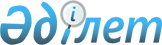 О конкурсах по государственным закупкам, организуемых в 1998 году Департаментом по государственным закупкам Министерства энергетики, индустрии и торговли Республики Казахстан<*> Сноска. В названии, тексте и приложениях заменены слова - постановлением Правительства РК от 31 августа 1998 г. N 817 ~P980817.Постановление Правительства Республики Казахстан от 25 февраля 1998 г. № 140

      В соответствии с Законом Республики Казахстан от 16 июля 1997 г. Z970163_ "О государственных закупках", в целях эффективного расходования средств республиканского и местных бюджетов, а также внебюджетных фондов на приобретение в государственную собственность товаров и на получение необходимых государству работ и услуг Правительство Республики Казахстан ПОСТАНОВЛЯЕТ: 

      1. Утвердить номенклатуру товаров, работ, услуг, приобретаемых за счет средств республиканского бюджета, (приложение 1) и перечень заказчиков, осуществляющих закупки товаров, работ и услуг (приложение 2), организатором конкурсов по государственным закупкам которых выступает Департамент по государственным закупкам Министерства финансов Республики Казахстан. 

      Сноска. В пункт 1 внесены изменения - постановлением Правительства РК от 31 августа 1998 г. N 817 P980817_ . 

      2. Министерствам, государственным комитетам, центральным исполнительным органам, не входящим в состав Правительства Республики Казахстан, иным государственным органам и организациям, местным исполнительным органам обеспечить своевременное представление в Департамент по государственным закупкам Министерства энергетики, индустрии и торговли Республики Казахстан необходимых данных о номенклатуре и объемах приобретаемых в 1998 году товаров, работ и услуг, сроках их поставки и источниках финансирования для проведения конкурсов в установленном законодательством порядке. 

      3. Департаменту по государственным закупкам Министерства энергетики, индустрии и торговли Республики Казахстан организовать в 1998 году конкурсы на государственную закупку товаров, работ и услуг по утвержденным номенклатуре и перечню заказчиков в согласованные с ними сроки. 

 

     Премьер-Министр   Республики Казахстан

                                          Приложение 1                                 к постановлению Правительства                                      Республики Казахстан                                  от 25 февраля 1998 г. № 140 



 

         Номенклатура товаров, работ, услуг, приобретаемых за счет 

            средств республиканского бюджета, организатором 

            конкурсов по государственным закупкам которых 

          выступает Департамент по государственным закупкам 

             Министерства энергетики, индустрии и торговли 

                       Республики Казахстан 

      Сноска. В названии дополнены слова - постановлением Правительства РК от 31 августа 1998 г. N 817 P980817_ . 



 

      Нефтепродукты. 

      Уголь 

      Организационная техника (для компьютеризации школ). 

      Подрядные работы (по вновь начинаемым объектам, включенным в перечень, утверждаемый постановлением Правительства Республики Казахстан "Об инвестиционной программе Республики Казахстан на соответствующий год") 

      Продовольственные товары (промышленного производства общей стоимостью однородных видов товаров не менее 10000 расчетных показателей, установленных законодательством Республики Казахстан на первый квартал соответствующего финансового года) 

      Вещевое имущество (общей стоимостью однородных видов товаров не менее 10000 расчетных показателей, установленных законодательством Республики Казахстан на первый квартал соответствующего финансового года) 

      Медикаменты и медицинское имущество (приобретаемые в централизованном порядке) 

      Транспортные средства 

      Материальные ресурсы, закладываемые в государственный материальный резерв. 

 

                                          Приложение 2                                 к постановлению Правительства                                      Республики Казахстан                                  от 25 февраля 1998 г. № 140 



 

                  Перечень заказчиков, осуществляющих закупки 

               товаров, работ и услуг, организатором конкурсов 

                 по государственной закупке которых выступает 

                   Департамент по государственным закупкам 

                  Министерства энергетики, индустрии и торговли 

                              Республики Казахстан 

      Сноска. В Перечень внесены изменения - постановлением Правительства РК от 31 августа 1998 г. N 817 P980817_ . 



 

      Министерство обороны Республики Казахстан - нефтепродукты, уголь, продовольственные товары, вещевое имущество, транспортные средства. 

      Министерство внутренних дел Республики Казахстан - нефтепродукты, уголь, продовольственные товары, вещевое имущество, транспортные средства. 

      Комитет национальной безопасности Республики Казахстан вещевое имущество, транспортные средства. 

      Республиканская гвардия - нефтепродукты, продовольственные товары, вещевое имущество, транспортные средства. 

      Генеральная Прокуратура Республики Казахстан - вещевое имущество, транспортные средства. 

      Служба "Барлау" Республики Казахстан - вещевое имущество, транспортные средства. 

      Служба охраны Президента Республики Казахстан - вещевое имущество, транспортные средства. 

      Министерство образования, культуры и здравоохранения Республики Казахстан - организационная техника, медикаменты, транспортные средства. 

      Комитет по государственным материальным резервам Министерства энергетики, индустрии и торговли Республики Казахстан - материальные ресурсы, закладываемые в государственный материальный резерв. 

      Комитет по чрезвычайным ситуациям Республики Казахстан - нефтепродукты, уголь, продовольственные товары, вещевое имущество, транспортные средства. 

      Заказчики подрядных работ. 

 
					© 2012. РГП на ПХВ «Институт законодательства и правовой информации Республики Казахстан» Министерства юстиции Республики Казахстан
				